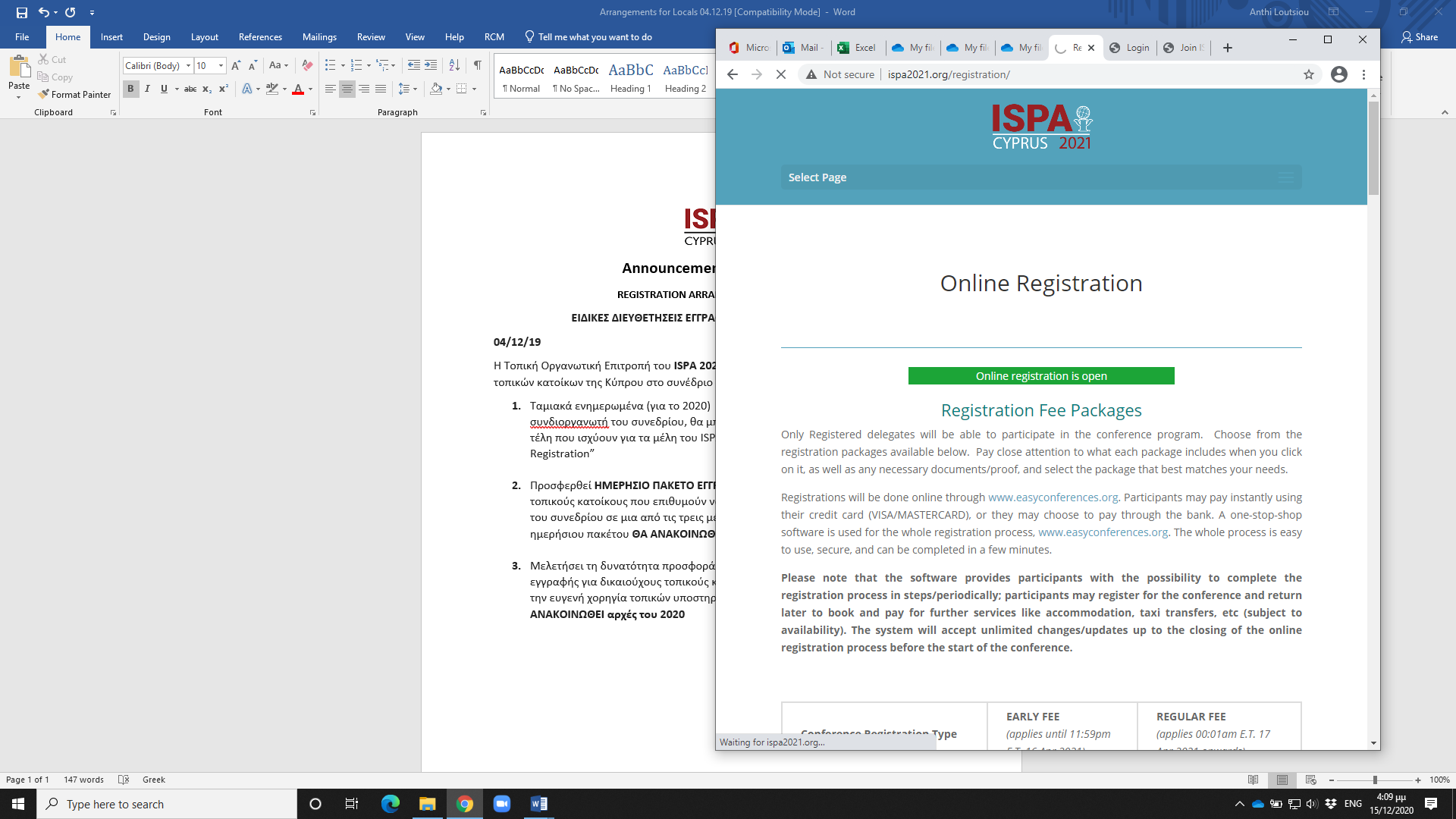 ΑΝΑΚΟΙΝΩΣΗ ΟΡΓΑΝΩΤΙΚΗΣ ΕΠΙΤΡΟΠΗΣ 28/04/21ΕΙΔΙΚΗ ΠΡΟΣΦΟΡΑ ΓΙΑ ΜΕΛΗ ΣΨΚ Η Τοπική Οργανωτική Επιτροπή θέλοντας να μεγιστοποιήσει το τοπικό όφελος από το 42ο Διεθνές Συνέδριο ISPA 2021  που θα διεξαχθεί με υβριδική μορφή στο Πανεπιστήμιο Κύπρου από τις 13-16 Ιουλίου 2021, αποφάσισε όπως ενισχύσει την εγγραφή κατοίκων Κύπρου με τις πιο κάτω ειδικές διευθετήσεις ειδικά για τα μέλη του Συνδέσμου Ψυχολόγων Κύπρου, συνδιοργανωτή του συνεδρίου:1. Μέλη του ΣΥΝΔΕΣΜΟΥ ΨΥΧΟΛΟΓΩΝ ΚΥΠΡΟΥ (ΣΨΚ) που είναι ταμιακώς ενημερωμένα (καταβάλλεται αποδεικτικό πληρωμής για το 2021 κατά τη διαδικασία εγγραφής) μπορούν να επωφεληθούν τα ίδια μειωμένα τέλη στις κατηγορίες εγγραφών που ισχύουν για τα μέλη του ISPA. 2. Επιπρόσθετα, μέλη του ΣΨΚ που είναι απαραίτητα και ΕΓΓΕΓΡΑΜΜΕΝΟΙ ΕΙΔΙΚΟΙ ΨΥΧΟΛΟΓΟΙ στο μητρώο του ΣΕΨ (καταβάλλεται αποδεικτικό κατά τη διαδικασία εγγραφής) μπορούν να επωφεληθούν μιας εκ των τριάντα (30) επιχορηγημένων εκπτώσεων (40 ευρώ εκάστη) για εγγραφή στο συνέδριο και οι οποίες προσφέρονται από τον ΣΨΚ με ευγενή χορηγία του Συμβουλίου Εγγραφής Ψυχολόγων. Οι εκπτώσεις προσφέρονται ειδικά για την οικονομική ενίσχυση εγγεγραμμένων ψυχολόγων μελών του ΣΨΚ που δεν έχουν άλλη εξωτερική χρηματοδότηση για να καλύψουν το κόστος εγγραφής τους στο συνέδριο. Η προσφορά ισχύει μόνο για τα πακέτα εγγραφής 1) ONSITE/IN-PERSON FULL REGISTRATION PACKAGE και 5) ONLINE/VIRTUAL  REGISTRATION PACKAGE. Η προσφορά δεν ισχύει για τα πακέτα εγγραφής φοιτητών τα οποία προσφέρονται ήδη σε σημαντικά μειωμένη τιμή.  Οι ενδιαφερόμενοι καλούνται να προβούν σε εγγραφή μέσω της ιστοσελίδας του συνεδρίου χωρίς να ολοκληρώσουν την πληρωμή και στη συνέχεια να αποστείλουν σχετικό αίτημα για την έκπτωση στη γραμματεία του συνεδρίου μέσω ηλεκτρονικού ταχυδρομείου. Θα τους σταλεί μέσω εμαιλ εκπτωτικό κουπόνι μιας χρήσης το οποίο για να εξαργυρωθεί θα πρέπει να ολοκληρωθεί η πληρωμή στο σύστημα εγγραφής.  Θα τηρηθεί σειρά προτεραιότητας για την εξαργύρωση των εκπτώσεων με βάση την ολοκλήρωση της διαδικασίας εγγραφής.3. Οι φοιτητές μπορούν να επωφεληθούν από τα σημαντικά μειωμένα τέλη στα πακέτα  «Student Packet» που έχουν ανακοινωθεί για εγγραφή στο συνέδριο. Απαραίτητη προϋπόθεση είναι οι φοιτητές να είναι ταμιακώς ενημερωμένα φοιτητικά μέλη του ISPA (η εγγραφή για νέα μέλη φοιτητές για το έτος 2021 μόνο είναι χωρίς χρέωση) ή φοιτητικά μέλη του Συνδέσμου Ψυχολόγων Κύπρου (η εγγραφή για νέα μέλη φοιτητές για το έτος 2021 μόνο είναι 25 Ευρώ για την εξέταση της αίτησης). Οι ενδιαφερόμενοι καλούνται να προβούν σε εγγραφή μέσω της ιστοσελίδας του συνεδρίου και να καταβάλλουν τα απαραίτητά αποδεικτικά πληρωμής μέλους για το 2021 .Για περαιτέρω πληροφορίες μέσω ηλεκτρονικού ταχυδρομείου στη γραμματεία του συνεδρίουΤΕΛΟΣ ΑΝΑΚΟΙΝΩΣΗΣORGANIZER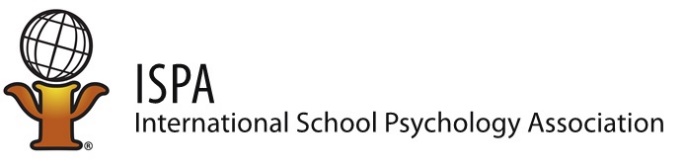 ORGANIZERCO-ORGANIZERS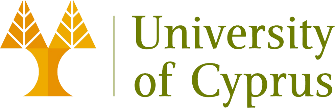 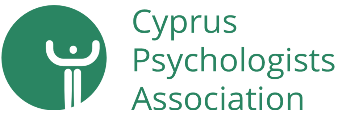 SPONSORSSPONSORSSPONSORSPlatinum 1.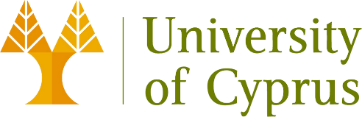 Gold1 2.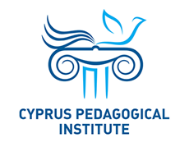 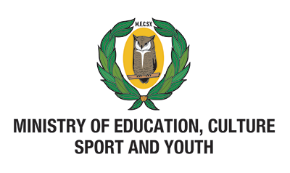 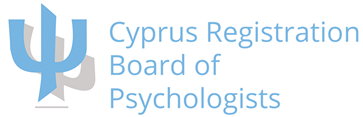 Gold1 2.Silver   1.         2.          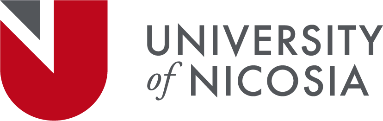 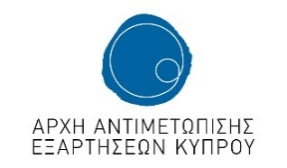 Silver   1.         2.          Silver   1.         2.          